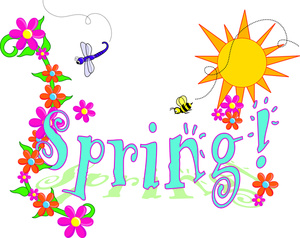 Reading Classroom News 040819Mrs. R. BalsamoReading: 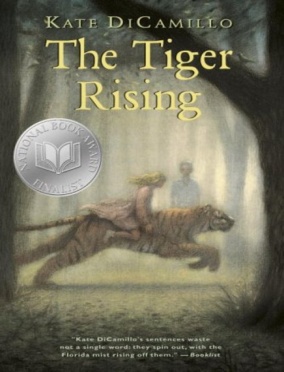 THE TIGER RISING by Kate DiCamillo  Chapters 17-24 Vocabulary/comprehensionVocabulary and questions will be in student notebooks for review purposes as information/chapters are completed.  Reading will be completed on this book break Spring Break.Phonics:  Lesson 17:  Words with /j/ and /s/ sounds; Lesson 18:  Words with /k/ and /kw/PROJECT BASED LEARNING PROJECT:  Biography (Informational Writing):  Research completed on Introduction (Birth/Death/Importance) /Character Traits (with supporting details) /Childhood /Adulthood – Final draft completed on these sections (REMAINING RESEARCH:  Current Day/ Influence)- Report completed by 4/18 so construction of project after the break – STUDENTS NEED THEIR BOOK DAILY BUT ARE WELCOME TO LEAVE IN SCHOOL.*REMINDER:  READING HOMEWORK IS TO COMPLETE 2 KIDBIZ SELECTIONS WEEKLY – STORY AND QUESTIONS.Assessments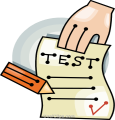 Reading: The Tiger Rising – Chapters 1-16 Vocabulary/Comprehension TEST  4/17Phonics:  Lesson 17 Words with /j/ and /s/ TEST 4/10; Lesson 18 Words with /k/ and /kw/ TEST 4/17Notes and Reminders*Test folders are red will be sent home on Wednesdays.  Parents should review work with students, initial ALL tests, and return to school in their test folder by Friday. *Our class is a NUT FREE ZONE!  Please avoid sending nuts for any snack.*Spring Break:  April 19-26  School resumes Monday, April 29th *State Testing for third grade:  April 30 – May 3 (Attendance and arrival on time is EXTREMELY important!)*My email address is Rhonda_balsamo@lusherschool.org *Third grade website is:  http://thirdgradelusher.weebly.com/*Our class website is: http://msbalsamothirdgrade.weebly.com/ 